FARK ET VE GÜVENLİĞİNİ SAĞLAEtkinlik Bilgi NotuSiber güvenlik; bilgisayarları, sunucuları, mobil cihazları, elektronik sistemleri, ağları ve verileri kötü amaçlı saldırılardan koruma uygulamasıdır.Siber zorbalık; başka bir kişiyi taciz ya da tehdit etmek, utandırmak veya hedef almak için teknolojik platformların kullanımıdır. Siber zorbalık tanımı gereği genç insanlar arasında gerçekleşir. Bir yetişkin söz konusu olduğunda buna siber taciz ya da siber saldırı denir ve bu, hukuki sonuçlara yol açabilecek ve hapis cezası gerektirebilecek bir suçtur.  Siber dünyada karşılaşılabilecek tehlikeler;Uygunsuz içerikler: Pornografik içeriklerin yanında şiddet içerikli ve madde bağımlılığına özendiren görsel ve videolar, çocukların istemeden de olsa karşılaşabileceği içerikler olarak internette yoğun şekilde bulunuyor.
İstenmeyen iletişim: Siber zorbalık ve cinsel istismar olarak iki çeşidi olan istenmeyen iletişim ile çocuklar mesajlar ve e-postalarla ya hakarete uğruyor ya da cinsel olarak istismar edilmeye çalışılıyor. 
Pazarlama ve reklam istismarı: İnternet üzerinde birçok ilgi çekici reklam mevcut. Bu reklamlarla kişisel bilgilerini veren çocuklara yönelik çöpçatanlık ve kumar siteleri gibi yerlerden uygunsuz içerikler ve reklamlar da paylaşılabiliyor.
Gizli web tehditleri: Zararlı yazılımlar, casus yazılımlar, virüsler, fidye yazılımları gibi birçok tehdit, bunlardan kaçınma yöntemlerini bilmeyen çocukları tehdit ediyor.Bu tehlikelere karşı alınabilecek önlemler; Lisanslı ürün kullanımı, sistem güncellemelerinin gününde yapılması, farklı karakterleri barındıran parola ve şifrelerin kullanılması ve kaynağı bilinmeyen bağlantıların açılmaması siber güvenlik açısından önemlidir.Çalışma Yaprağı-1OYUN 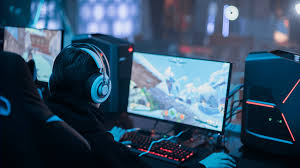 Çalışma Yaprağı-2SOSYAL MEDYA 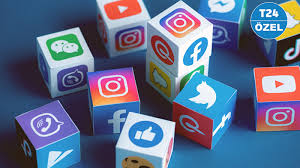 Çalışma Yaprağı-3WHATSAPP 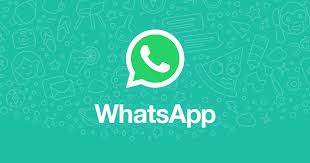 Çalışma Yaprağı-4DİZİ-FİLM 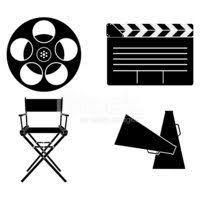 Çalışma Yaprağı-5YOUTUBE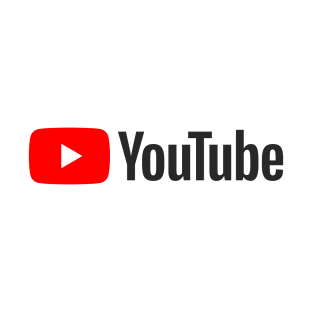 Çalışma Yaprağı-6DİSCORD 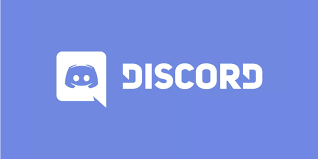 Çalışma Yaprağı-7YAZILIM 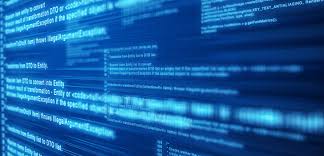 Gelişim Alanı:Sosyal DuygusalYeterlik Alanı:Kişisel Güvenliğini Sağlama Kazanım/Hafta:Bilişim teknolojileri kullanımı konusunda kendini değerlendirir. / 5. HaftaSınıf Düzeyi:12.Sınıf Süre:40 dk. (Bir ders saati)Araç-Gereçler:Çalışma Yaprağı-1Çalışma Yaprağı-2Çalışma Yaprağı-3Çalışma Yaprağı-4Çalışma Yaprağı-5Çalışma Yaprağı-6Çalışma Yaprağı-77 tane küçük not kâğıdıKutu/torbaUygulayıcı İçin Ön Hazırlık:Küçük not kağıtlarına ayrı ayrı 1’den 7’ye kadar sayılar yazılır ve kutu/torbanın içine atılır.Çalışma Yaprağı-1, Çalışma Yaprağı-2, Çalışma Yaprağı-3, Çalışma Yaprağı-4, Çalışma Yaprağı-5, Çalışma Yaprağı-6 ve Çalışma Yaprağı-7 birer adet çoğaltılır.Etkinlik Bilgi Notu önceden okunarak hazırlık yapılır.Süreç (Uygulama Basamakları):Etkinliğin amacının bilişim teknolojileri kullanımı konusunda öğrencilerin kendilerini değerlendirmesi olduğu açıklanır. Öğrencilere aşağıdaki açıklama yapılarak süreç başlatılır:“Bugün sizinle bilişim teknolojileri kullanımı, karşılaşılabilecek riskler ve siber güvenlik ile ilgili bir etkinlik yapacağız. Etkinliğimize gruplara ayrılarak başlayacağız.” Öğrenciler 7 gruba ayrılır. Her gruptan bir öğrencinin kutu/torbanın içinden bir kâğıt seçmesi istenir. Seçilen kâğıtta yer alan sayıya uygun Çalışma Yaprağı gruplara verilir. Örneğin kutu/torbadan 1 numarasını çeken gruba Çalışma Yaprağı 1 verilir.Gruplardan kendilerine denk gelen Çalışma Yaprağındaki ilgili bölümlere ilişkin bilgileri doldurmaları istenir.Sonra her grup tamamlamış olduğu Çalışma Yaprağını diğer gruba verir. Bu döngü, Çalışma Yaprakları tüm gruplara ulaştığında tamamlanır.Sonrasında grup sözcüleri tarafından Çalışma Yaprağına yazılanlar sınıfla paylaşılır.Süreç aşağıdaki tartışma soruları kapsamında değerlendirilir:Bu bilişim etkinliklerine ne kadar zaman ayırıyorsunuz?Bu bilişim etkinliklerinin sana hangi faydalarının olduğunu düşünüyorsun?Güvenli buluyor musun?Daha güvenli olması için neler yapabilirsin?Bilişim suçları hakkında neler biliyorsun?Siber dünyada karşılaşılabilecek tehlikeler nelerdir?Bu tehlikelere karşı alınabilecek önlemler neler olabilir?Öğrencilerin paylaşımları alındıktan sonra Etkinlik Bilgi Notundan yararlanarak aşağıdakine benzer bir açıklama ile süreç sonlandırılır:“Sevgili öğrenciler, bilişim teknolojilerinde karşılaşılan güvenlik problemlerini ve çözüm yollarını ifade ederek etkinliği sonlandırır. Kazanımın Değerlendirilmesi:Öğrencilerin gelecek haftaya kadar bilişim teknolojilerini kullanırken alabilecekleri ek güvenlik tedbirleri hakkında araştırma yaparak (uzmanlarla görüşme, dergi, gazete, bilimsel makaleler v.b.) bunlara kendilerinin ne derece dikkat ettiklerini de içeren bir sunum yapmaları istenir. Uygulayıcıya Not:Öğrencilerin bilişim teknolojileri kullanımı konusunda kendini değerlendirmeleri sağlanırken karşılaşabilecekleri riskler, alınabilecek önlemler konusunda farkındalık yaratmaya çalışılır. Öğrenciler kullanım alanları ve sıklıkları konusunda emin olmadıklarını söyleyebilir. Cep telefonu uygulamaları, kullanıcının hangi uygulamayı ne kadar sıklıkta, hangi saatlerde kullandığına dair bilgi veriyor. Oradan yardım alabilirler. Sınıfın iç mekânı uygunsa etkinlik çalışma yaprakları sınıf duvarlarına asılması, öğrencilerin gruplar halinde sınıfta dolaşarak her bir istasyonda durması şeklinde de yapılabilir.Özel gereksinimli öğrenciler için;Gruplar oluşturulurken uygun akran eşleştirmesi yapılarak sosyal çevre düzenlenebilir.Tartışma soruları basitleştirilerek öğrenme süreci farklılaştırılabilir.Etkinliği GeliştirenGüller SezginUYGULAMALARRİSKLERGÜVENLİK TEDBİRLERİUYGULAMALARRİSKLERGÜVENLİK TEDBİRLERİUYGULAMALARRİSKLERGÜVENLİK TEDBİRLERİUYGULAMALARRİSKLERGÜVENLİK TEDBİRLERİUYGULAMALARRİSKLERGÜVENLİK TEDBİRLERİUYGULAMALARRİSKLERGÜVENLİK TEDBİRLERİUYGULAMALARRİSKLERGÜVENLİK TEDBİRLERİ